REPORT to the 
DIOCESAN PROPERTY COMMITTEE 
STATEMENT OF FINAL PROJECT COSTS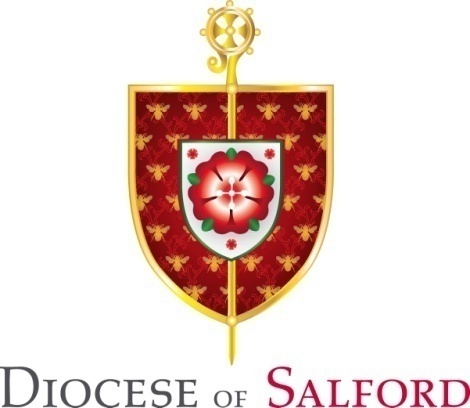 
To be returned to the Property DepartmentCathedral Centre, 3 Ford Street, Salford, M3 6DPTelephone 0161 817 2222 Option 2Email: property@dioceseofsalford.org.uk__________________________________________________________________________________Form P4Completion of this form is to ensure that the Diocesan Trustees’ Property Committee has a summary of the overall project costs.  Please attach a copy of the agreed final account summary to this form.Name of ParishProperty[e.g. church/presbytery/hall]Parish Ref:AddressPost CodeEmailParish PriestTelephone numberProject title[from approval letter]Project number[from approval letter]Approved costsApproved costsApproved costsBuilding workBuilding workBuilding workVAT on building workVAT on building workVAT on building workProfessional feesProfessional feesProfessional feesVAT on professional feesVAT on professional feesVAT on professional feesFurniture, fixtures and fittingsFurniture, fixtures and fittingsFurniture, fixtures and fittingsExternal Funding AwardedExternal Funding AwardedExternal Funding AwardedAgreed final costsAgreed final costsAgreed final costsSignature of the Property Team LeadSignature of the Property Team LeadSignature of the Property Team LeadDate	Date	Date	Signature of the Parish PriestSignature of the Parish PriestSignature of the Parish PriestDate	Date	Date	FOR OFFICE USE ONLYFOR OFFICE USE ONLYFOR OFFICE USE ONLYFOR OFFICE USE ONLYFOR OFFICE USE ONLYFOR OFFICE USE ONLYReceivedReceivedAcknowledgedAcknowledgedNoted by the Diocesan Property CommitteeNoted by the Diocesan Property CommitteeCommentsCommentsCommentsCommentsCommentsComments